Maksymilian KucTemat: Co to jest Liturgia Godzin?a) Cel dydaktyczny: Poznać historię księgi psalmów i Liturgii Godzin oraz sens ich istnieniab) Cel wychowawczy: Zachęcić do poszerzenia codziennej modlitwy o modlitwę psalmami.Pomoce: Pismo Święte, świecaTreśćWstęp - Modlitwa na rozpoczęcie spotkaniaAnimator rozpoczyna spotkanie od zapalenia świecy, znaku krzyża, modlitwy do Pana Jezusa (znaną formułką lub własnymi słowami).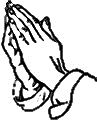 Panie Jezu Chryste! Ty powiedziałeś, że „gdzie dwaj albo trzej zebrani są w imię moje, tam jestem pośród nich.” Oto zebraliśmy się tutaj, aby pogłębiać naszą wiedzę i wiarę. Bądź obecny wśród nas i tchnij w nas Ducha Świętego. Niech on napełni nas darem rozumu i mądrości. Który żyjesz i królujesz na wieki wieków. Amen.Animator wita wszystkich obecnych i po krótkim wprowadzeniu atmosfery skupienia przechodzi do tematu...Treść właściwa WidziećNa początek sprawdźmy, co wiecie na temat brewiarza:Prowadzący może zadać inne pytania mające na celu zobaczenie ilość wiedzy na temat Liturgii Godzin- Co to jest brewiarz? (codzienna modlitwa Kościoła)- A jak inaczej go nazywamy? (Liturgia Godzin)- Z jakich części jest zbudowany brewiarz, czyli Liturgia Godzin na dany dzień? (wezwanie, godzina czytań, jutrznia, modlitwa w ciągu dnia, nieszpory, kompleta)- No dobrze, a z jakich elementów składa się, np. w jutrzni? (rozpoczęcie, hymn, psalmodia, fragment lub fragmenty z Pisma Świętego, kilka modlitw)Dobrze, skoro już wiemy mniej więcej, czym jest brewiarz i jak on wygląda, to skupmy się na części zajmującej najwięcej miejsca – na psalmodii. Zadajmy więc sobie pytanie: jaka historia kryje się za tymi psalmami? Skąd one się brały? Dlaczego powstawały?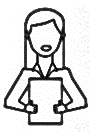 OsądzićAby znaleźć odpowiedź na postawione pytanie, mam pytania pomocnicze:- Gdzie w ogóle znajdują się psalmy? (w Piśmie Świętym, w księdze psalmów)- A ile jest psalmów? (150)- Kto jest autorem większości Psalmów? (Dawid)Zatrzymajmy się na chwilę przy postaci Dawida.- Kim był Dawid? (królem Izraela, królem Judy)- A jakie znacie historie o Dawidzie? (namaszczenie przez Samuela na króla, wygrana walka z Goliatem, cudzołóstwo z Batszebą, skazanie na śmierć Uriasza Chittyty)Jeżeli uczestnicy podadzą odpowiedź o historii z Batszebą i Uriaszem, należy poprosić ich o opowiedzenie, odpowiednio pomagając im. Jeżeli nie będą znali, wówczas trzeba nakierować ich na tę historię i im ją przybliżyć.Chciałbym wam opowiedzieć fragment z drugiej księgi Samuela (2Sm 11, 2-15)Ponieważ fragment jest długi, można go opowiedzieć używając poniższego tekstu.Gdy Dawid został królem, odnosił wielkie zwycięstwa. Podczas wojny z Ammonitami Dawid został w pałacu i przechadzając się po tarasie, dostrzegł kąpiącą się kobietę. Tą kobietą była Batszeba. Posłał po nią, spał z nią i odprawił do domu. Jednak Batszeba zaszła w ciążę, więc Dawid wymyślił podstęp, żeby jego cudzołóstwo się nie wydało. Posłał po męża kobiety – Uriasza Chittytę i kazał mu iść do domu. Myślał, że ten jak zobaczy żonę, prześpi się z nią i w ten sposób zatuszuje grzech Dawida. Jednak Uriasz poszedł pod bramy pałacu i tam spał wraz ze wszystkimi sługami swojego pana. Dalej Dawid znowu uknuł plan: chciał go upić i w ten sposób zmusić do przespania się z Batszebą, jednak i to nie zadziałało. Wysłał go więc na front i kazał postawić go tam, gdzie walka będzie najbardziej zażarta. Następnie kazał odstąpić od niego wojskom, aby Uriasz zginął. I tak się stało. Po śmierci Uriasza, Dawid wziął Batszebę za żonę.- Jak oceniacie zachowanie Dawida? (postąpił źle, popełnił grzech)Bogu również nie spodobało się zachowanie Dawida. Posłał więc proroka Natana. Posłuchajmy tej historii:(2 Sm 12, 1-7) „Pan posłał do Dawida [proroka] Natana. Ten przybył do niego i powiedział: «W pewnym mieście było dwóch ludzi, jeden był bogaczem, a drugi biedakiem. Bogacz miał owce i wielką liczbę bydła, biedak nie miał nic, prócz jednej małej owieczki, którą nabył. On ją karmił i wyrosła przy nim wraz z jego dziećmi, jadła jego chleb i piła z jego kubka, spała u jego boku i była dla niego jak córka. Raz przyszedł gość do bogacza, lecz jemu żal było brać coś z owiec i własnego bydła, czym mógłby posłużyć podróżnemu, który do niego zawitał. Więc zabrał owieczkę owemu biednemu mężowi i tę przygotował człowiekowi, co przybył do niego». Dawid oburzył się bardzo na tego człowieka i powiedział do Natana: «Na życie Pana, człowiek, który tego dokonał, jest winien śmierci. Nagrodzi on za owieczkę w czwórnasób, gdyż dopuścił się czynu bez miłosierdzia». Natan oświadczył Dawidowi: «Ty jesteś tym człowiekiem.»”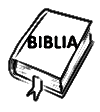 - Jaka była reakcja Dawida? (oburzył się na tego bogacza, współczuł biedakowi)Dalej w Piśmie Świętym możemy przeczytać, że Dawid bardzo przestraszył się tego co powiedział mu Natan i błagał Boga o wybaczenie. To błaganie możemy usłyszeć w jednym z psalmów. Pozwólcie, że przeczytam wam fragment Psalmu 51:(Ps 51, 3-5): „Zmiłuj się nade mną, Boże, w swojej łaskawości,
w ogromie swego miłosierdzia wymaż moją nieprawość!
Obmyj mnie zupełnie z mojej winy
i oczyść mnie z grzechu mojego!
Uznaję bowiem moją nieprawość,
a grzech mój jest zawsze przede mną.”- Co Dawid wyraża w tym tekście? (smutek, żal za grzechy)Podsumowanie:Jest to przykład psalmu odpowiadającego modlitwie przebłagania. Jednak na tym nie kończy się historia króla Dawida. Jeden z jego synów, Absalom, sprzeciwił się ojcu i chciał korony zanim król – jego ojciec – umarł. Wzniecił bunt przeciwko Dawidowi do tego stopnia, że ten musiał uciekać w góry. Powstał wtedy kolejny z Psalmów:(Ps 3, 2-3): „Panie, jakże wielu jest tych, którzy mnie trapią,
jak wielu przeciw mnie powstaje!
Wielu jest tych, co mówią o mnie:
«Nie ma dla niego zbawienia w Bogu».”I w tej trudnej sytuacji Dawid nie przeklina Boga – wręcz przeciwnie: zaczyna go uwielbiać. Ta postawa uwielbienia króla Dawida znajduje swój wyraz w Psalmie 3. Posłuchajmy:(Ps 3, 4-8): „A jednak, Panie, Ty, jesteś dla mnie tarczą,
Tyś chwałą moją i Ty mi głowę podnosisz.
Wołam swym głosem do Pana,
On odpowiada ze świętej swojej góry.
Kładę się, zasypiam i znowu się budzę,
bo Pan mnie podtrzymuje.
Wcale się nie lękam tysięcy ludu,
choć przeciw mnie dokoła się ustawiają.
Powstań, o Panie!
Ocal mnie, mój Boże!
Bo uderzyłeś w szczękę wszystkich moich wrogów
i wyłamałeś zęby grzeszników.”- Co wyraził król Dawid w tym psalmie? (uwielbienie, radość)Podsumowanie:Jak mogliśmy usłyszeć, Dawid przede wszystkim uwielbia Boga. Pojawia się także modlitwa prośby, jednak dominuje uwielbienie. I Dawid takich sytuacji jak ta z Absalomem czy Uriaszem, które później przeradzały się w psalm, miał więcej. Jednak Psalmy nie powstawały tylko w oparciu o jakieś wydarzenie z jego życia. Wynikały również m.in. z codziennej pobożności autora. I jak spojrzymy całościowo na Księgę Psalmów dostrzeżemy bogactwo modlitewne – Psalmy stały się przykładami modlitw uwielbienia, dziękczynienia, przebłagania i prośby. No dobrze, ale psalmy to jest Stary Testament.- A czy są w brewiarzu jakieś fragmenty, modlitwy z Nowego Testamentu? Jeśli tak, to jakie? (Pieśń z Ewangelii, fragmenty Nowego Testamentu jako czytania)Chciałbym wam przybliżyć główne hymny z Nowego Testamentu tzw. pieśni, i najbardziej znaną jest Pieśń Maryi. Posłuchajmy jej:Animator zachęca jednego uczestnika do przeczytania fragmentu z Pisma Świętego. UWAGA! Dla dalszego rozwoju spotkania powinien czytać z Księgi, a nie z kartki.(Łk 1, 46-55): „Wielbi dusza moja Pana
i raduje się duch mój w Bogu,
Zbawicielu moim.
Bo wejrzał na uniżenie swojej Służebnicy.
Oto bowiem odtąd błogosławić mnie będą wszystkie pokolenia.
Gdyż wielkie rzeczy uczynił mi Wszechmocny,
a Jego imię jest święte.
Jego miłosierdzie z pokolenia na pokolenie
nad tymi, którzy się Go boją.
Okazał moc swego ramienia,
rozproszył pyszniących się zamysłami serc swoich.
Strącił władców z tronu,
a wywyższył pokornych.
Głodnych nasycił dobrami,
a bogatych z niczym odprawił.
Ujął się za swoim sługą, Izraelem,
pomny na swe miłosierdzie,
Jak obiecał naszym ojcom,
Abrahamowi i jego potomstwu na wieki.”- Co Maryja wyraża w tej pieśni? (radość, zaufanie, pokora, uwielbienie…)- A co jest powodem tego, że Maryja się raduje i uwielbia Boga? (zwiastowanie Maryi i nawiedzenie św. Elżbiety)Jeżeli uczestnicy nie będą wiedzieli, animator zwraca się do osoby, która ma w ręku Pismo Święte:Spójrz proszę i powiedz nam, co poprzedza tę Pieśń. (zwiastowanie Maryi i nawiedzenie św. Elżbiety)Dziękuję. Widzimy, że to uwielbienie Maryi ma swoje źródło w spotkaniu z Elżbietą. Tam się cieszy, raduje i uwielbia Boga za to, że ma udział w dziele zbawienia.DziałaćAnimator wprowadza do pracy w grupach. Dzieli grupę na odpowiednie grupki i każdej wyznacza zadanie:Skoro już wiemy, że Księga Psalmów zawiera psalmy uwielbienia, dziękczynienia, przebłagania i prośby, podzielmy się na trzyosobowe grupy. Będziemy potrzebować po jednym Piśmie Świętym na grupę, może być na telefonie. Każda grupa ma za zadanie znaleźć po jednym Psalmie do każdego typu modlitwy, czyli: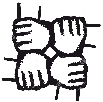 -jeden, który będzie wyrażać uwielbienie,-jeden, który będzie wyrażać modlitwę przebłagania,-jeden do prośby,-jeden do dziękczynienia.UWAGA! Musicie użyć Psalmów innych niż te, które już pojawiły się na spotkaniu, czyli nie możecie użyć Psalmu 3 i 51. Macie na to 10 minut.Prowadzący może zwiększyć lub zmniejszyć czas na to zadanie w zależności od wieku uczestników, jednak 10 minut jest optymalne.Uwaga dla animatora: Grupy mogą wybrać bardzo długie psalmy, stąd animator może przerwać czytany fragment słowem: „Amen”. Gdy będziecie czytać psalmy i uznam, że są one zbyt długie, to pozwólcie, że przerwę to czytanie mówiąc: „Amen”.Dodatkowo, podczas odczytywania i słuchania znalezionych psalmów, zachowajmy postawę stojącą i przez to niech to będzie nasza forma modlitwy.Wariant I – przy 4 grupach lub mniejAnimator zaprasza poszczególne grupy, aby po kolei odczytały: na początku psalmy dziękczynne, psalmy przebłagania, psalmy prośby i psalmy uwielbieniaWariant II – przy więcej niż 4 grupachAnimator prosi, aby grupa pierwsza odczytała psalm dziękczynienia, grupa druga uwielbienia, grupa trzecia przebłagania, grupa czwarta prośby itd.Przykłady psalmów:-dziękczynienia: 9, 10, 18, 30, 106, 124, 129-prośby: 22, 38, 39, 41, 44, 54, 74, 79-przebłagania: 6, 32, 38, 51, 102, 130, 143-uwielbienia: 8, 19, 29, 104, 113, 136Hasło spotkania„Tu rex gloriae, Christe.Tu Patris sempiternus es Filius”
(z łac. „Tyś Królem chwały, o Chryste,
Tyś Ojca Synem Przedwiecznym.”)Piosenka spotkaniaSzachownicaZadanie apostolskiePrzynajmniej raz w tygodniu  pomodlę się psalmamiModlitwa na zakończenieJako modlitwę na zakończenie wykorzystujemy modlitwę psalmami przygotowaną przez uczestników.